ST. JOSEPH’S UNIVERSITY, BENGALURU -27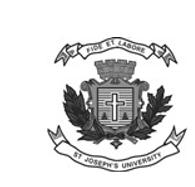 M.Sc. COMPUTER SCIENCE –III SEMESTEREND SEMESTER EXAMINATION: OCTOBER 2023(Examination conducted in November/December 2023)CSDE9422: CLOUD COMPUTING AND INFORMATION STORAGE MANAGEMENT(For current batch students only)Time: 2 Hours							    Max Marks: 50 This paper contains 2 printed pages and 3 partsPART-AAnswer the following questions                                                         (2 X 5 = 10)Define cloud computing and list any two advantages of cloud computing. Give any four differences between web 1.0 and web 2.0.Defend the need for risk tolerance in cloud computing environment.Support the need for load balancer in cloud models. Define cloud bursting. PART BAnswer any FIVE of the following questions                                  (4 x 5=20 )6 Justify the need for virtualisation in cloud environment.7. Differentiate between type 1 hypervisor and type2 hypervisor.8. Defend the need for private cloud model in a Private sector company with an example for the same. 9.Write a note on the following cloud security mechanisms of :a) Encryption. b) Digital signature.10. Write the differences between network storage interface and object storage interface.11. Illustrate cloud storage provisioning with example. Write a brief note on fault tolerance in cloud computing platform. PART CAnswer any TWO of the following questions                             (10*2=20 )13.Interpret how the features and functionality of PaaS are different from SaaS cloud services.14. “Grid computing is an evolution over cluster computing “defend the following statement.15. Support the need for disaster recovery planning and management in cloud environment.*******************************************************************************************